SrijedaSat 1= Glazbena kulturaOtpjevaj pjesmicu „Mi smo djeca vesela“. Mi smo djeca vesela,
rado bi se igrala,
al’ ne znamo što!
kaži nam ti, nečije ime,
što će tvoje ručice?
(pjeva se dvaput)Svi činite kao ja,
to me vrlo zabavlja,
svi činimo kao ti,
to nas vrlo veseli."
Sat 2= MatematikaZbroji pomoću prstića.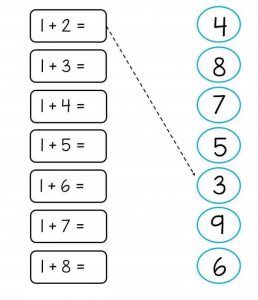 Sat 3= Likovna kulturaSpoji točkice prema brojevima da bi dobio cvijet. Na kraju ga oboji.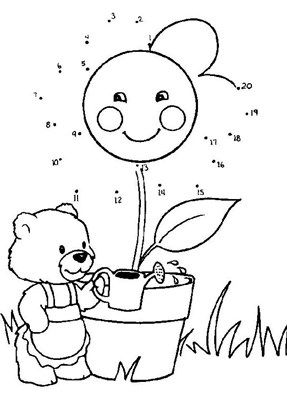 Sat 4= Hrvatski jezikRiječ „jež“ prepiši 3 puta u drugi red. Ne moraš prepisivati cijelu rečenicu, već samo riječ „jež“.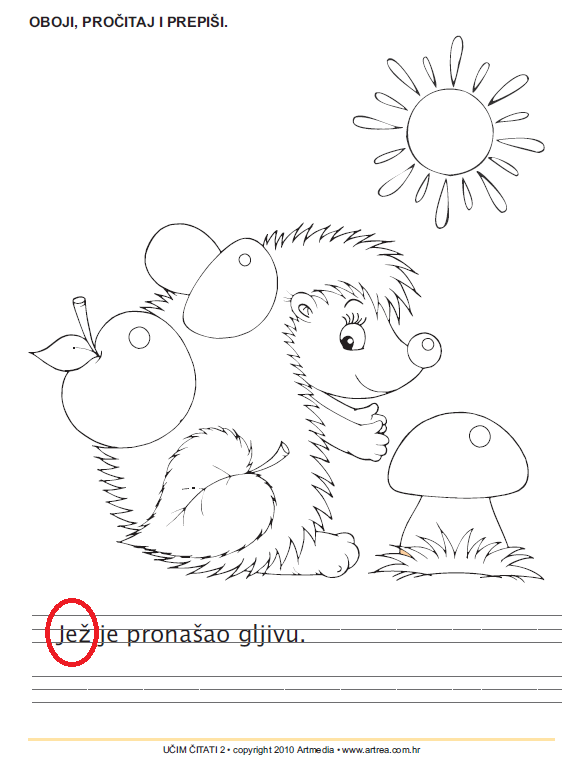 Sat 5= SROOboji načine na koje možeš svoju okolinu održati čistom.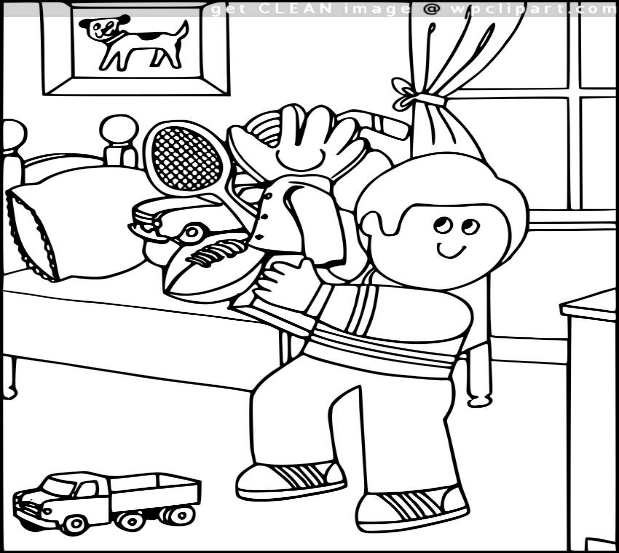 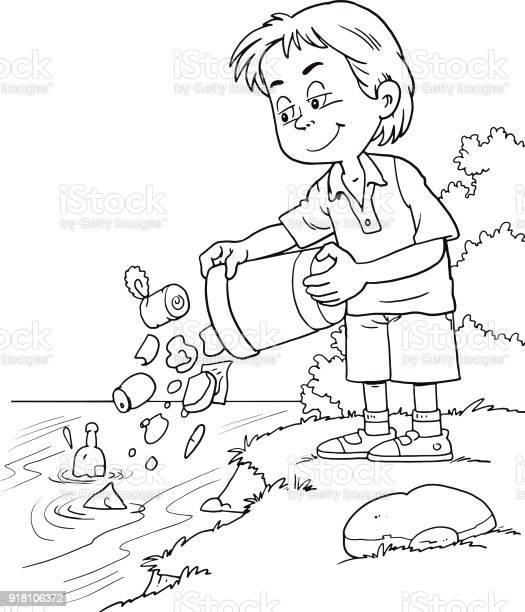 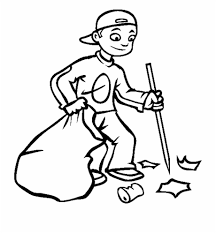 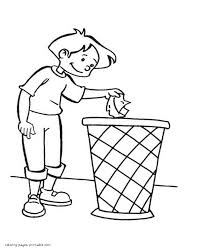 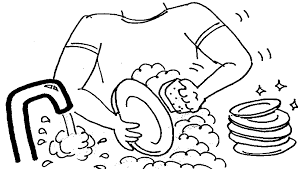 